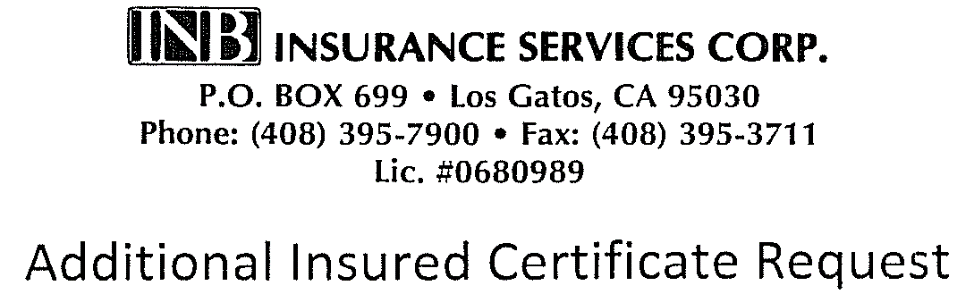 2024 Special Event Insurance ApplicationSubmitted through:Central California Fellowship9960 Business Park Dr. #110 Sacramento, CA 95827-1719Office: (916) 454-1771Email: centraloffice@aasacramento.orgFax: (916) 452-9132Insured: Central California Fellowship of Alcoholics Anonymous Policy Number: 2024-32661Please complete ALL questions. This request form does not automatically bind coverage for the additional insured being requested.Applications for a special event must be submitted 30 days prior to the event. NO REFUNDSName (as it must legally appear on the Certificate) and address of landlord.Landlord’s contact person:Name: _______________________________________________________________________Phone: ___________________________________________________________________ Email: ____________________________________________________________________Fax: ______________________________________________________________________A.A. Group/Meeting information:Group Name: ____________________________________________________________ Address:  ________________________________________________________ Contact Name: __________________________________________________________Please keep a current name on file with Central Office at all times.Contact Address: ________________________________________________________ Contact Phone: __________________________________________________________ Contact Email: ___________________________________________________________A.A. Special Event information:Event Name: _________________________________________________Event Date/Time: _____________________________________________Event Location: _______________________________________________Please deliver this application to CENTRAL OFFICE, together with the premium due. We will submit the application and a Certificate will be sent directly to your landlord, with a copy to Central Office. We cannot submit your application without full payment of the premium due; sorry – no exceptions.DO NOT DELIVER THIS APPLICATION TO THE INSURANCE COMPANY OR ITS AGENT DIRECTLY;NO CERTIFICATE WILL BE ISSUED.